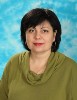 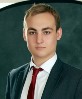 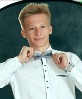 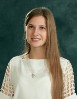 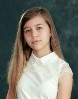 Надежда МихайловнаАстраханцев ДмитрийБезгрешнов ДаниилБугаева АнастасияГайсина Альфия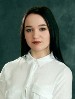 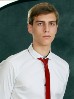 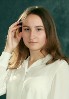 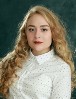 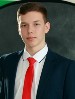 Галимова ДарьяГудошников ИльяЖиганова АринаКарапетян КаринаКлопов Максим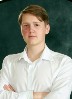 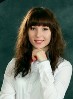 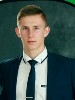 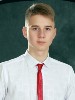 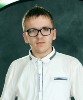 Кондрашов СемёнМанохина АнастасияНурмухаметов МаратОбмайкин ДанилаПогожев Иван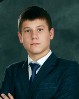 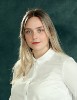 Путинцев ЕгорСтекольникова Арина